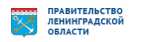 205014/205014-2021 -4125( 1)№205014-2021-4125 от 28.05.2021ПРАВИТЕЛЬСТВО ЛЕНИНГРАДСКОЙ ОБЛАСТИПОСТАНОВЛЕНИЕот 28 мая 2021 года № 299Об эксперименте по проведению ежегодного конкурса
’’Губернаторский кадровый резерв” на включение
в кадровый резерв Администрации Ленинградской области
и аппаратов мировых судей Ленинградской области
для замещения типовой должности государственной
гражданской службы Ленинградской области
категории ’’Руководители"В соответствии с пунктом 3 Положения о порядке организации экспериментов, направленных на развитие государственной гражданской службы Ленинградской области в Администрации Ленинградской области, утвержденного постановлением Правительства Ленинградской области от 25 января 2021 года № 20, подпрограммой "Развитие государственной гражданской службы Ленинградской области и формирование ее единого информационно-коммуникационного пространства" государственной программы Ленинградской области "Цифровое развитие Ленинградской области", утвержденной постановлением Правительства Ленинградской области от 14 ноября 2013 года № 395, Правительство Ленинградской области постановляет:Провести эксперимент по проведению ежегодного конкурса "Губернаторский кадровый резерв" на включение в кадровый резерв Администрации Ленинградской области и аппаратов мировых судей Ленинградской области для замещения типовой должности государственной гражданской службы Ленинградской области категории "Руководители" (далее - конкурс).Утвердить прилагаемый Порядок проведения эксперимента по проведению ежегодного конкурса "Губернаторский кадровый резерв" на включение в кадровый резерв Администрации Ленинградской области и аппаратов мировых судей Ленинградской области для замещения типовой должности государственной гражданской службы Ленинградской области категории "Руководители".Документ создан в электронной форме. № 2В191о1г10/203202 14Ши20ййг1ьлоЛнт1тега0В1аГи лькова О.О.Страница 1 из 19. Страница создана: h8.03.2022 11:59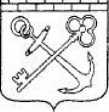 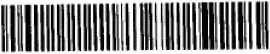 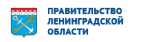 205014/205014-2021-4125(1)2Комитету общественных коммуникаций Ленинградской области, Комитету по печати Ленинградской области обеспечить освещение информации о проведении конкурса в средствах массовой информации.Управлению делами Правительства Ленинградской области организовать размещение государственного заказа на оказание услуг по проведению конкурса и заключение государственного контракта.Рекомендовать главам администраций муниципальных образований муниципальных районов Ленинградской области, главе Сосновоборского городского округа:оказывать содействие организаторам конкурса при проведении муниципального этапа конкурса;разместить на официальных сайтах администраций информацию о проведении конкурса;определить ответственного сотрудника администрации муниципального района, городского округа Ленинградской области за взаимодействие с организаторами конкурса.Контроль за исполнением постановления возложить на первого вице-губернатора Ленинградской области - руководителя Администрации Губернатора и Правительства Ленинградской области.ГубернаторЛенинградской областиА.ДрозденкоДокумент создан в электронной форме. № 2BI91dh12/2032202 14/04т0ЙЙ|2г1нлЬЛнитдоваВ1а(;и лькова О.О.Страница 0Oih3 29ОСррвнццасоэддааа 213304.202211514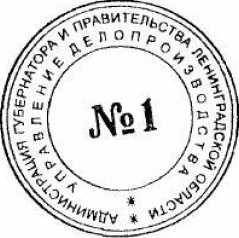 205014/205014-2021-4128(1)УТВЕРЖДЕНпостановлением Правительства Ленинградской области от 28 мая 2021 года № 299(приложение)ПОРЯДОКпроведения эксперимента по проведению ежегодного конкурса
"Губернаторский кадровый резерв" на включение в кадровый резерв
Администрации Ленинградской области и аппаратов мировых судейЛенинградской области для замещения типовой должности
государственной гражданской службы Ленинградской области
категории "Руководители"Общие положенияНастоящий Порядок определяет порядок, условия и сроки проведения эксперимента по проведению ежегодного конкурса "Губернаторский кадровый резерв" на включение в кадровый резерв Администрации Ленинградской области и аппаратов мировых судей Ленинградской области для замещения типовой должности государственной гражданской службы Ленинградской области категории "Руководители" (далее - эксперимент, конкурс).Понятия, используемые в настоящем Порядке:кадровый резерв - кадровый резерв Администрации Ленинградской области и аппаратов мировых судей Ленинградской области;типовые должности - должности государственной гражданской службы Ленинградской области, сходные по квалификационным требованиям, по специализации (специфике) исполнения должностных обязанностей;квалификационные требования — требования к уровню профессионального образования, к специальности, направлению подготовки, стажу гражданской службы или работы по специальности, направлению подготовки, знаниям и умениям, которые необходимы для исполнения должностных обязанностей по типовой должности, устанавливаемые в соответствии с законодательством Российской Федерации о государственной гражданской службе организатором 1 при объявлении конкурса;организатор 1 - Администрация Губернатора и Правительства Ленинградской области;организатор 2	- комитет по местному самоуправлению,межнациональным и межконфессиональным отношениям Ленинградской области.Документ создан в электронной форме. № 2И910Т12/2052202 14ЛМ0ЙЙ|2тИнп(М»лвдо1мНаСи лькова О.О.Страница ЛииЗ 290Сррвнццасооддава2гВ3304>2022111514205014/205014-2021-4128(1)2Цель эксперимента:апробация и внедрение новых методов формирования кадрового состава государственной гражданской службы Ленинградской области (далее - гражданская служба);достижение иных целей, связанных с развитием гражданской службы и повышением эффективности профессиональной служебной деятельности гражданских служащих, в том числе поиск и обеспечение органов исполнительной власти Ленинградской области перспективными руководителями, обладающими высоким уровнем развития лидерских качеств и управленческих компетенций.Содержание эксперимента - проведение конкурса на включение в кадровый резерв, включение победителей конкурса в кадровый резерв с последующим назначением их на должности государственной гражданской службы Ленинградской области.Источник финансирования - денежные средства государственной программы Ленинградской области "Цифровое развитие Ленинградской области", утвержденной постановлением Правительства Ленинградской области от 14 ноября 2013 года № 395.Порядок и условия проведения экспериментаКонкурс состоит из двух этапов:муниципальный;региональный.Организатор 1:по поручению Губернатора Ленинградской области: принимает решение о проведении конкурса и устанавливает сроки его проведения в текущем году, определяет перечень направлений (номинаций) конкурса и типовых должностей, для замещения которых объявляется конкурс в текущем году, количество человек, подлежащих зачислению в кадровый резерв по итогам конкурса, определяет методы оценки профессионального уровня участников конкурса в соответствии с приложением 1 к Методике проведения конкурсов на замещение вакантных должностей государственной гражданской службы Ленинградской области и включение в кадровый резерв Администрации Ленинградской области и аппаратов мировых судей Ленинградской области, утвержденной постановлением Правительства Ленинградской области от 14 мая 2019 года № 204 (далее - методы оценки участников конкурса);размещает на официальном сайте Администрации Ленинградской области www.lenobl.ru и официальном сайте федеральной государственной информационной системы "Единая информационная система управления кадровым составом государственной гражданской службы Российской Федерации" (далее — официальные интернет-сайты) информацию о конкурсе, в том числе о сроках приема документов на участиеДокумент создан в электронной форме. № 20В1Ог1 2/2032202 14/0А0йййг1лоЛнт1тео1ьэВ1аГилькова О.О.Страница ОиЗ 29ОСрранцаасоэддааа 213304.202211514205014/205014-2021 4128(1)3в конкурсе, об итогах конкурса, в порядке и в сроки, установленные Положением о конкурсе на замещение вакантной должности государственной гражданской службы Российской Федерации, утвержденным Указом Президента Российской Федерации от 1 февраля 2005 года № 112;подготавливает и направляет в Управление делами Правительства Ленинградской области проект технического задания для закупки услуг по проведению конкурса;осуществляет взаимодействие с исполнителем по государственному контракту на оказание услуг по проведению конкурса, в том числе при проведении муниципального этапа конкурса;организует проведение регионального этапа конкурса в соответствии с настоящим Порядком;осуществляет информирование и консультирование об условиях проведения конкурса;контролирует	соблюдение правил проведения конкурса,объективность и	беспристрастность определения победителей,обеспечение качества используемых методов оценки участников конкурса; оказывает содействие организатору 2 при проведениимуниципального этапа конкурса.Организатор 2 организует проведение муниципального этапа конкурса в соответствии с настоящим Порядком.Муниципальный этап конкурса проводится в каждом муниципальном районе и городском округе Ленинградской области с привлечением к организации конкурса органов местного самоуправления Ленинградской области.На муниципальном этапе конкурса осуществляются:прием заявлений на участие в конкурсе;конкурсный отбор кандидатов для участия в региональном этапе конкурса.Право на участие в конкурсе имеют граждане Российской Федерации, достигшие возраста 18 лет, владеющие государственным языком Российской Федерации и отвечающие квалификационным требованиям для замещения типовой должности.Гражданский служащий и муниципальный служащий вправе на общих основаниях участвовать в конкурсе независимо от того, какую должность он замещает на период проведения конкурса.Количество участников конкурса не ограничено.Гражданин Российской Федерации, изъявивший желание участвовать в конкурсе, представляет организатору 2:а)	личное заявление;б)	заполненную и подписанную анкету по форме, утвержденной распоряжением Правительства Российской Федерации от 26 мая 2005 года № 667-р, с фотографией;Документ создан в электронной форме. № 20В1ОП 0/2032202 14/0АОШ|2г1ьлоЛнт1теов0В1аЕилькова О.О.Страница 581из 29ССГрранцаасо0ддааа 28850.22022111514205014/205014-2021-4128(1)4в)	копию паспорта или заменяющего его документа (соответствующий документ предъявляется лично по прибытии на конкурс).Срок представления документов на участие в конкурсе, определяемый организатором 1, не может быть менее 21 календарного дня с даты размещения объявления о приеме документов для участия в конкурсе на официальных интернет-сайтах.Кандидаты на участие в конкурсе обязаны указывать достоверную и актуальную информацию. Организаторы конкурса вправе на любом этапе конкурса потребовать подтверждение указанной в представленных документах информации, провести проверку достоверности информации.Несоответствие кандидата на участие в конкурсе квалификационным требованиям к типовой должности, для замещения которой объявляется конкурс в текущем году, несвоевременное представление им документов, представление их не в полном объеме являются основанием для отказа в допуске к участию в муниципальном этапе конкурса.Организатор 2 в течение пяти рабочих дней с даты завершения приема документов на участие в конкурсе:формирует и утверждает список кандидатов, допущенных к участию в муниципальном этапе конкурса (далее - участники конкурса);направляет организатору 1 список участников конкурса для размещения его на официальных интернет-сайтах;информирует участников конкурса и кандидатов о допуске (недопуске) к участию в конкурсе.Для проведения муниципального этапа конкурса по каждому муниципальному району и городскому округу Ленинградской области формируются конкурсные комиссии в составе согласно приложению 1 к настоящему Порядку.Персональные составы конкурсных комиссий для проведения муниципального этапа конкурса утверждаются организатором 2.Заседание конкурсной комиссии для проведения муниципального этапа конкурса и конкурсной комиссии для проведения регионального этапа конкурса (далее - конкурсная комиссия) считается правомочным, если на нем присутствует не менее двух третей состава конкурсной комиссии.Решение конкурсной комиссии принимается в отсутствие участников конкурса простым большинством голосов. В случае равенства голосов решающим является голос председателя конкурсной комиссии, а в случае его отсутствия - заместителя председателя конкурсной комиссии, исполняющего обязанности председателя конкурсной комиссии. Секретарь конкурсной комиссии участие в голосовании не принимает.Решение конкурсной комиссии оформляется протоколом и подписывается всеми членами конкурсной комиссии, принимавшими участие в заседании конкурсной комиссии.Документ создан в электронной форме. № 2В1910Т12В2052202 14Ш10ЙЙИтеЛнлМ»лвдо1мНаСи лькова О.О.Страница 64103 29ОСррвнццасо0,здава 283)04.202211153)420S014/20S014-2021-4128(1)5Члены конкурсной комиссии, за исключением независимых экспертов-специалистов, выполняют свои функции на безвозмездной основе.Оплата труда независимых экспертов-специалистов осуществляется в размерах и порядке, установленных постановлением Правительства Ленинградской области от 25 июня 2013 года № 175 "О порядке оплаты труда независимых экспертов, включаемых в составы аттестационной и конкурсной комиссий, а также представителей научных организаций, профессиональных образовательных организаций, образовательных организаций высшего образования и организаций дополнительного профессионального образования, включаемых в составы комиссий по соблюдению требований к служебному поведению государственных гражданских служащих Ленинградской области и урегулированию конфликта интересов, образуемых в органах исполнительной власти Ленинградской области и в аппаратах мировых судей Ленинградской области".Конкурсная комиссия для проведения муниципального этапа конкурса с учетом результатов выполнения участниками конкурса конкурсных заданий определяет по одному победителю конкурса в каждом направлении (номинации) конкурса.В случае если по одному направлению (номинации) конкурса два участника конкурса показали одинаковый результат, конкурсная комиссия вправе увеличить общее количество победителей конкурса, но не более чем до двенадцати человек в сумме по всем направлениям (номинациям).Организатор 2 в срок не позднее трех рабочих дней с даты проведения заседания последней по времени конкурсной комиссии для проведения муниципатьного этапа конкурса:формирует и направляет организатору 1 список победителей муниципатьного этапа конкурса в количестве, не превышающем 100 человек (далее - победители муниципального этапа);информирует участников конкурса о допуске (недопуске) к участию в региональном этапе конкурса.Организатор 1 в срок не позднее трех рабочих дней с даты получения списка победителей муниципального этапа размещает указанный список и информацию о сроках и месте проведения регионального этапа конкурса на официальных интернет-сайтах.Для проведения регионального этапа конкурса формируется конкурсная комиссия в составе согласно приложению 2 к настоящему Порядку. Персональный состав конкурсной комиссии утверждается организатором 1.При проведении заседания конкурсной комиссии ведется видео- и (или) аудиозапись.Итоги конкурса оформляются распоряжением Губернатора Ленинградской области.Документ создан в электронной форме. № 2В191ОТ12/2032202 14ЛМОЙЙЙтеЛнлМ»лвдо1мНаСи лькова О.О.Страница Т5иаЗ 29ОСрранцаасО0ддааг^213304.2021111514205014/205014-2021-4128(1)6Итоги реализации конкурса - включение в кадровый резерв Администрации Ленинградской области и аппаратов мировых судей Ленинградской области для замещения должностей государственной гражданской службы Ленинградской области.Организатор 1 в течение 10 календарных дней с даты утверждения итогов конкурса организует работу по включению победителей конкурса в кадровый резерв в порядке, установленном Положением о кадровом резерве на государственной гражданской службе Ленинградской области, утвержденным постановлением Губернатора Ленинградской области от 25 октября 2016 года № 89-пг (далее - Положение о кадровом резерве).Победители конкурса обязаны представить пакет документов, предусмотренный Положением о кадровом резерве, в срок, установленный организатором 1.Участники регионального этапа конкурса, не ставшие победителями конкурса, включаются (с их согласия) в резерв управленческих кадров Ленинградской области, формируемый в соответствии с постановлением Губернатора Ленинградской области от 6 февраля 2009 года № 14-пг "О порядке формирования резерва управленческих кадров Ленинградской области”.Документы по проведению конкурса формируются в дело и хранятся в архиве организатора 1 в течение трех лет, после чего подлежат уничтожению в установленном законодательством порядке.Срок проведения экспериментаКонкурс проводится один раз в год начиная с 2021 года и до окончания действия подпрограммы 5 "Развитие государственной гражданской службы Ленинградской области и формирование ее единого информационно-коммуникационного пространства" государственной программы Ленинградской области "Цифровое развитие Ленинградской области", утвержденной постановлением Правительства Ленинградской области от 14 ноября 2013 года № 395.Документ создан в электронной форме. № 2И910т12/203220214/0&Ь0ЙЙ|2теЛнл(М»лвдо1мНа(;и лькова О.О.Страница /бИиЗ 29ОСрранцаасо0ддааа2гВ3Э04>20221 11314205014/205014-2021 -4132( 1 >Приложение 1 к Порядку...СОСТАВконкурсной комиссии по проведению муниципального этапа
ежегодного конкурса "Губернаторский кадровый резерв" на включение
в кадровый резерв Администрации Ленинградской области
и аппаратов мировых судей Ленинградской области для замещения
типовой должности государственной гражданской службы
Ленинградской области категории "Руководители"Председатель конкурсной комиссиируководитель (заместитель руководителя) органа исполнительной власти Ленинградской области (в отношении курируемого муниципального образования в соответствии с постановлением Губернатора Ленинградской области от 6 ноября 2013 года № 102-пг "О взаимодействии органов исполнительной власти Ленинградской области и органов местного самоуправления муниципальных образований Ленишрадской области")Заместитель председателя конкурсной комиссииглава (заместитель главы) администрации муниципального района, городского округа Ленинградской области (по согласованию)Члены конкурсной комиссии:по одному представителю от организатора 1 и организатора 2; представитель юридического (правового) подразделенияадминистрации муниципального района, городского округа Ленинградской области (по согласованию);два независимых эксперта-специалиста (представители научных и образовательных организаций, филиала государственного казенного учреждения "Центр занятости населения Ленинградской области" в органе местного самоуправления)Секретарь конкурсной комиссиипредставитель администрации муниципального района, городского округа Ленинградской области (по согласованию)Документ создан в электронной форме. № 2ВВ10Т1 2В2052202 14.Ш1ОЙЙ12теЛьлолнт1теов0В1аГилькова О.О.Страница ПиЗ 29ОСрранцаасо0ддааа 2B3D04’2022I11514205014/205014-2021-4133(1)Приложение 2 к Порядку...СОСТАВконкурсной комиссии по проведению регионального этапа
ежегодного конкурса "Губернаторский кадровый резерв" на включение
в кадровый резерв Администрации Ленинградской области
и аппаратов мировых судей Ленинградской области для замещения
типовой должности государственной гражданской службы
Ленинградской области категории "Руководители"Председатель конкурсной комиссииГубернатор Ленинградской областиЗаместитель председателя конкурсной комиссиипервый вице-губернатор Ленинградской области - руководитель Администрации Губернатора и Правительства Ленинградской областиЧлены конкурсной комиссии:первый заместитель Председателя Правительства Ленинградской области - председатель комитета финансов;заместитель Председателя Правительства Ленинградской области - председатель комитета экономического развития и инвестиционной деятельности;вице-губернатор Ленинградской области по внутренней политике; председатель комитета по местному самоуправлению,межнациональным и межконфессиональным отношениям Ленинградской области;председатель комитета правового обеспечения Ленинградской области;первый заместитель руководителя Администрации Губернатора и Правительства Ленинградской области;два руководителя органов исполнительной власти Ленинградской области (по согласованию с Губернатором Ленинградской области);три независимых эксперта-специалиста, приглашаемые организатором 1Секретарь конкурсной комиссииконсультант отдела подбора, обучения и оценки персонала управления государственной службы и кадров Администрации Губернатора и Правительства Ленинградской области (без права голоса)Документ создан в электронной форме. № 2BB10TI 2£Е’032’02 И.4/04и20й12те(ш1о1агатеоваЕТаГи лькова О.О.Страница 18 из 23). Страница создана: 28.04.2022 11:14В комитет по местному самоуправлению,
межнациональным и межконфессиональным
отношениям Ленинградской областиот гражданина Российской Федерации(фамилия, имя, отчество) проживающего по адресу: улица, дом, квартира	город, район, область	индекс	телефон 	З А Я В Л Е Н И ЕПрошу допустить меня к участию в конкурсе «Губернаторский кадровый резерв» на включение в кадровый резерв Администрации Ленинградской области и аппаратов мировых судей Ленинградской области для замещения типовой должности государственной гражданской службы Ленинградской области категории «Руководители» в номинации (нужное подчеркнуть, допускается выбрать только одну номинацию):Современное образование;Социальная реформа;Комфортная городская среда, благоустройство;Природопользование, туризм;Экономика, труд, занятость.Приложение:1) анкета;2) копия паспорта(дата) (подпись)На проведение в отношении меня проверочных мероприятий и обработку моих персональных данных (в том числе автоматизированную обработку) согласен (согласна).“	”	20 г.	ПодписьНастоящим заявлением даю согласие на уведомление меня о дате, месте и времени проведения конкурса, о результатах конкурса посредством СМС-сообщений на мобильный телефон+7(___)	, адрес электронной почты: 	иподтверждаю отсутствие блокировки на получение сообщений с коротких номеров и буквенных адресатов на указанный номер мобильного телефона.(дата)(подпись)Документ создан в электронной форме. № 2И-1110/2022 от 14.04.2022. Исполнитель:Василькова О.О.Страница 19 из 29. Страница создана: 13.04.2022 11:14УТВЕРЖДЕНА распоряжением ПравительстваРоссийской Федерации от 26.05.2005 № 667-р(в ред. распоряжения Правительства РФ от 16.10.2007 № 1428-р, Постановления Правительства РФ от 05.03.2018 № 227, распоряжений Правительства РФ от 27.03.2019 № 543-р, от 20.09.2019 № 2140-р, от 20.11.2019 № 2745-р)(форма)АНКЕТА1. Фамилия 	Имя	Отчество 	МестодляфотографииДокумент создан в электронной форме. № 2И-1110/2022 от 14.04.2022. Исполнитель:Василькова О.О.Страница 20 из 29. Страница создана: 13.04.2022 11:1411. Выполняемая работа с начала трудовой деятельности (включая учебу в высших и средних специальных учебных заведениях, военную службу, работу по совместительству, предпринимательскую деятельность и т.п.).При заполнении данного пункта необходимо именовать организации так, как они назывались в свое время, военнуюслужбу записывать с указанием должности и номера воинской части .12. Государственные награды, иные награды и знаки отличияВаши близкие родственники (отец, мать, братья, сестры и дети), а также супруга (супруг), в том числе бывшая (бывший), супруги братьев и сестер, братья и сестры супругов.Если родственники изменяли фамилию, имя, отчество, необходимо также указать их прежние фамилию, имя, отчество.Ваши близкие родственники (отец, мать, братья, сестры и дети), а также супруга (супруг), в том числе бывшая (бывший), супруги братьев и сестер, братья и сестры супругов, постоянно проживающие за границей и (или) оформляющие документы для выезда на постоянное местожительства в другое государство	(фамилия, имя, отчество,с какого времени они проживают за границей)Документ создан в электронной форме. № 2И-1110/2022 от 14.04.2022. Исполнитель:Василькова О.О.Страница 21 из 29. Страница создана: 13.04.2022 11:1414(1). Гражданство (подданство) супруги (супруга). Если супруга (супруг) не имеет гражданства Российской Федерации или помимо гражданства Российской Федерации имеет также гражданство (подданство) другого государства, укажите (заполняется при поступлении на федеральную государственную гражданскую службу в системе Министерства иностранных дел Российской Федерации для замещения должности федеральной государственной гражданской службы, по которой предусмотрено присвоение дипломатического ранга)	Пребывание за границей (когда, где, с какой целью)	Отношение к воинской обязанности и воинское звание	Домашний адрес (адрес регистрации, фактического проживания), номер телефона (либо инойвид связи)	Паспорт или документ, его заменяющий	(серия, номер, кем и когда выдан)Наличие заграничного паспорта	(серия, номер, кем и когда выдан)Страховой номер индивидуального лицевого счета (если имеется)ИНН (если имеется)	Дополнительные сведения (участие в выборных представительных органах, другаяинформация, которую желаете сообщить о себе)	Мне известно, что сообщение о себе в анкете заведомо ложных сведений и мое несоответствие квалификационным требованиям могут повлечь отказ в участии в конкурсе и приеме на должность, поступлении на государственную гражданскую службу Российской Федерации или на муниципальную службу в Российской Федерации.На проведение в отношении меня проверочных мероприятий и обработку моих персональных данных (в том числе автоматизированную обработку) согласен (согласна).«	»	 20	г.	Подпись	Фотография и данные о трудовой деятельности, воинской службе и об учебе М.П.	оформляемого лица соответствуют документам, удостоверяющим личность,записям в трудовой книжке, документам об образовании и воинской службе.«	» 	 20	г. 	(подпись, фамилия работника кадровой службы)Документ создан в электронной форме. № 2И-1110/2022 от 14.04.2022. Исполнитель:Василькова О.О.Страница 22 из 29. Страница создана: 13.04.2022 11:14У В Е Д О М Л Е Н И Ео приеме документов для участия в конкурсе
«Губернаторский кадровый резерв» на включение в кадровый резерв
Администрации Ленинградской области и аппаратов мировых судей
Ленинградской области для замещения типовой должности государственной
гражданской службы Ленинградской области категории «Руководители»,
проводимом в 2022 годуУважаемый(ая) 	(ФИО заявителя)уведомляем Вас о том, что предоставленный Вами комплект документов для участия в конкурсе «Губернаторский кадровый резерв» на включение в кадровый резерв Администрации Ленинградской области и аппаратов мировых судей Ленинградской области для замещения типовой должности государственной гражданской службы Ленинградской области категории «Руководители», проводимом в 2022 году, принят и содержит:□личное заявление на 	 листах;заполненную и подписанную анкету по форме, утвержденной
распоряжением Правительства Российской Федерации от 26 мая 2005
года № 667-р, с фотографией на 	 листах;копию паспорта или заменяющего его документа на 	 листах.Принял:Дата принятия документовФИО, подпись специалистаДокумент создан в электронной форме. № 2И-1110/2022 от 14.04.2022. Исполнитель:Еасилькова О.О.Страница 28 из 29. Страница создана: 18.04.2022 11:14СПИСОК УЧАСТНИКОВ МУНИЦИПАЛЬНОГО ЭТАПА КОНКУРСА "ГУБЕРНАТОРСКИЙ КАДРОВЫЙ РЕЗЕРВ"Документ создан в электронной форме. № 2И-1110/2022 от 14.04.2022. Исполнитель:Василькова О.О.Страница 24 из 29. Страница создана: 13.04.2022 11:14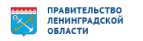 i( c. >’Vz4	./АДМИНИСТРАЦИЯ ЛЕНИНГРАДСКОЙ ОБЛАСТИАДМИНИСТРАЦИЯ ГУБЕРНАТОРА И ПРАВИТЕЛЬСТВА ЛЕНИНГРАДСКОЙ ОБЛАСТИРАСПОРЯЖЕНИЕ11.04.202201-03/144О проведении в 2022 году конкурса «Губернаторский кадровый резерв»
на включение в кадровый резерв Администрации Ленинградской области
и аппаратов мировых судей Ленинградской области для замещения
типовой должности государственной гражданской службы Ленинградской
области категории «Руководители»В соответствии с пунктом 4 Положения о порядке организации экспериментов, направленных на развитие государственной гражданской службы Ленинградской области в Администрации Ленинградской области, утвержденного постановлением Правительства Ленинградской области от 25 января 2021года N 20, пунктом 2.2. Порядка проведения эксперимента по проведению ежегодного конкурса «Губернаторский кадровый резерв» на включение в кадровый резерв Администрации Ленинградской области и аппаратов мировых судей Ленинградской области для замещения типовой должности государственной гражданской службы Ленинградской области категории «Руководители», утвержденного постановлением Правительства Ленинградской области от 28 мая 2021 года № 299: Объявить и провести в 2022 году конкурс «Губернаторский кадровый резерв» на включение в кадровый резерв Администрации Ленинградской области и аппаратов мировых судей Ленинградской области для замещения типовой должности государственной гражданской службы Ленинградской области категории «Руководители» (далее - конкурс).Определить перечень направлений (номинаций) конкурса, типовые должности государственной гражданской службы Ленинградской области категории «Руководители», для замещения которых объявляется конкурс в 2022 году, методы оценки профессионального уровня участников конкурса согласно приложению 1 к настоящему распоряжению.Утвердить План-график проведения эксперимента по проведению в 2022 году конкурса согласно приложению 2 к настоящему распоряжению.Контроль за исполнением распоряжения возложить на первого заместителя руководителя Администрации Губернатора и Правительства Ленинградской области А.А. Григорьева.Первый вице-губернатор Ленинградской области -руководитель Администрации Губернатси Правительства Ленинградской областиПодлинник электронного документа, подписанного ЭП.
хранится в Межведомственной системе электронного• документооборота Правительства Ленинградской областиИ.В. ПетровСВЕДЕНИЯ О СЕРТИФИКАТЕ ЭПСертификат: 58CEE5Q984B56158AB294D48F453F15BD8531Документ создан в электронной форме. № 01-03/144 от 11.04.2022. ИсполнительМ алграница 1 из 0. Страница создана: 08.04.2022 10:40Документ создан в электронной форме. № 2И-1110/2022 от 14.04.2022. Исполнитель:васш 1ькиваСтраница 25 из 29. Страница создана: 13.04.2022 11:14Эдал еде иг-Петров Игорь Викторович~ * Й ел'ён’с 20-12-2021 до 20-03-2023НН'Н ПРАВИТЕЛЬСТВОВ ЛЕНИНГРАДСКОЙОБЛАСТИ	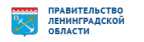 Приложение 1 к распоряжению Администрации Губернатора и ПравительстваЛенинградской области от 11.04.2022 №01-03/144Перечень направлений (номинаций) Конкурса,
типовые должности государственной гражданской службы
Ленинградской области категории «Руководители»,
для замещения которых объявляется конкурс в 2022 году,
методы оценки профессионального уровня участников КонкурсаДокумент создан в электронной форме. № 2И-1110/2022 от 14.04.2022. Исполнитель:Василькова О.О.Страница 26 из 29. Страница создана: 18.04.2022 11:14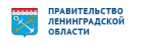 Приложение 2 к распоряжению Администрации Губернатора и ПравительстваЛенинградской области от 11.04.2022 №01-03/144План-график проведения эксперимента по проведению в 2022 году конкурса «Губернаторский кадровый резерв» на включение
в кадровый резерв Администрации Ленинградской области и аппаратов мировых судей Ленинградской области для замещения ти-
повой должности государственной гражданской службы Ленинградской области категории «Руководители»Документ создан в электронной форме. № 2И-1110/2022 от 14.04.2022. Исполнитель:Василькова О.О.Страница 27 из 29. Страница создана: 13.04.2022 11:14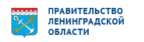 Документ создан в электронной форме. № 2И-1110/2022 от 14.04.2022. Исполнитель:Василькова О.О.Страница 28 из 29. Страница создана: 18.04.2022 11:14Документ создан в электронной форме. № 2И-1110/2022 от 14.04.2022. Исполнитель:Василькова О.О.Страница 29 из 29. Страница создана: 13.04.2022 11:142. Если изменяли фамилию, имя или отчество, то укажите их, а также когда, где и по какой причине изменяли3. Число, месяц, год и место рождения (село, деревня, город, район, область, край, республика, страна)4. Гражданство (если изменяли, то укажите, когда и по какой причине, если имеете гражданство другого государства - укажите)5. Образование (когда и какие учебные заведения окончили, номера дипломов) Направление подготовки или специальность по дипломуКвалификация по диплому6. Послевузовское профессиональное образование: аспирантура, адъюнктура, докторантура (наименование образовательного или научного учреждения, год окончания) Ученая степень, ученое звание (когда присвоены, номера дипломов, аттестатов)7. Какими иностранными языками и языками народов Российской Федерации владеете и в какой степени (читаете и переводите со словарем, читаете и можете объясняться, владеете свободно)8. Классный чин федеральной гражданской службы, дипломатический ранг, воинское или специальное звание, классный чин правоохранительной службы, классный чин гражданской службы субъекта Российской Федерации, квалификационный разряд государственной службы, квалификационный разряд или классный чин муниципальной службы (кем и когда присвоены)9. Были ли Вы судимы, когда и за что (заполняется при поступлении на государственную гражданскую службу Российской Федерации)10. Допуск к государственной тайне,оформленный за период работы, службы, учебы, его форма, номер и дата (если имеется)Месяц и годМесяц и годДолжность с указанием организацииАдресорганизации (в т.ч. за границей)поступленияуходаДолжность с указанием организацииАдресорганизации (в т.ч. за границей)СтепеньродстваФамилия, имя,отчествоГод, число, месяц и месторожденияМесто работы (наименование и адрес организации), должностьДомашний адрес (адрес регистрации, фактического проживания)№РайонНОМИНАЦИЯКОНКУРСАФотоФИОМесто работы,занимаемаядолжностьДата рождения(полных лет)Образование(высшее),год,образовательнаяорганизацияНаправление подготовки /СпециальностьТелефонАдрес эл. почтыМесто регистрацииМесто проживанияОБРАЗЕЦ ЗАПОЛНЕНИЯОБРАЗЕЦ ЗАПОЛНЕНИЯОБРАЗЕЦ ЗАПОЛНЕНИЯОБРАЗЕЦ ЗАПОЛНЕНИЯОБРАЗЕЦ ЗАПОЛНЕНИЯОБРАЗЕЦ ЗАПОЛНЕНИЯОБРАЗЕЦ ЗАПОЛНЕНИЯОБРАЗЕЦ ЗАПОЛНЕНИЯОБРАЗЕЦ ЗАПОЛНЕНИЯОБРАЗЕЦ ЗАПОЛНЕНИЯОБРАЗЕЦ ЗАПОЛНЕНИЯОБРАЗЕЦ ЗАПОЛНЕНИЯОБРАЗЕЦ ЗАПОЛНЕНИЯ1Бокситогорский муниципальный районэкономика, труд, занятостьСмирнова Екатерина Степановнаадминстрация Бокситогорского муницпального района Ленинградской области, ведущий специалист комитетаэкономичсекогоразвития01.01.1987(35 лет)в ысше е, 2010 год, Санкт-Петербургский государственный университетприкладная информатика в экономике/информатик - экономист8-921-357-23-89ekaterina87@mail.ruг. Бокситогорск, ул. Южная, дом 23, кв. 156по регистрации2345678910Переченьнаправлений(номинаций)КонкурсаСовременное образование;Социальная реформа;Комфортная городская среда, благоустройство;Природопользование, туризм;Экономика, труд, занятость.Типовые должностигосударственной ■гражданскойслужбыЛенинградскойобласти категории«Руководители»Высшие должности гражданской службы (высшая группа)Типовые должностигосударственной ■гражданскойслужбыЛенинградскойобласти категории«Руководители»Главные должности гражданской службы (главная группа)Типовые должностигосударственной ■гражданскойслужбыЛенинградскойобласти категории«Руководители»Ведущие должности гражданской службы (ведущая группа)Методы	оценкипрофессионального уровня участников Конкурса1.	Тестирование на знание	государственного языкаРоссийской Федерации,	основ Конституции РоссийскойФедерации,	законодательства Российской	Федерации	изаконодательства Ленинградской области о государственной службе и о противодействии коррупции, Устава Ленинградской области,	Инструкции по делопроизводству в органахисполнительной власти Ленинградской области, утвержденной постановлением Губернатора Ленинградской области от 13 февраля 2018 года N 4-пг, знаний и умений в сфере информационно-коммуникационных	технологий,	истории,географического	и	социально-экономического	положенияЛенинградской областиМетоды	оценкипрофессионального уровня участников Конкурса2.	Центр оценки персонала (ассессмент-центр)Методы	оценкипрофессионального уровня участников Конкурса3.	Психологическое тестированиеМетоды	оценкипрофессионального уровня участников Конкурса4.	Индивидуальное собеседованиеОжидаемые результаты проведения каждого этапа экспериментаМероприятия, планируемые к реализации в ходе проведения экспериментаСроки исполненияДанные по кадровому и материально-техническому обеспечению эксперимента на каждом этапеФорма отчетности по итогам проведения каждогоэтапа экспериментаДолжностные лица,ответственные запроведение этапаэкспериментаМуниципальный этап проведения экспериментаМуниципальный этап проведения экспериментаМуниципальный этап проведения экспериментаМуниципальный этап проведения экспериментаМуниципальный этап проведения экспериментаМуниципальный этап проведения экспериментаПо итогам муниципального этапа должно быть отобрано не более 100 человек для участия в региональном этапе конкурсаПрием заявлений на участие в конкурсе14.04.202117.05.2021Кадровое обеспечение:- комитет по местному самоуправлению, межнациональным и межконфессиональным отношениям Ленинградской области (далее - комитет по МСУ) и органы местного самоуправления Ленинградской области.Материально-техническое обеспечение - не предусмотрено.список кандидатов,допущенных к участию в муниципальном этапе конкурсаБурак Л.В.По итогам муниципального этапа должно быть отобрано не более 100 человек для участия в региональном этапе конкурсаПсихологическое тестирование (дистанционное)20.05.202224.05.2022Кадровое обеспечение:-исполнитель по государственному контракту на оказание услуги по организации и проведению мероприятий Конкурса, проводимого в целях выявления перспективных и инициативных кадров для государственной гражданской службы Ленинградский области и муниципальной службы Ленинградской области «Губернаторский кадровый резерв» (далее - Исполнитель по ГК);итоговый рейтинг участников КонкурсаБурак Л.В. Григорьев А.А.Деловые игры в 4 муниципальных образованиях Ленинградской области03.06.202222.06.2022комитет по МСУ и органы местного самоуправления Ленинградской области.Материально-техническое обеспечение:за счет денежных средств региональной программы развития государственной гражданской службы Ленинградской области в органах исполнительной власти Ленинградской области на 2022 - 2024 годы, утвержденной постановлением Правительства Ленинградской области от 19.11.2021 № 732. (далее -ГП)Бурак Л.В. Григорьев А.А.Индивидуальноесобеседование24.06.202220.07.2022Кадровое обеспечение:- комитет по МСУ и органы местного самоуправления Ленинградской области;Материально-техническое обеспечение - не предусмотрено.список победителей муниципального этапа конкурса, допущенных к участию в региональном этапе конкурсаБурак Л.В. Григорьев А. А.Региональный этап проведения экспериментаРегиональный этап проведения экспериментаРегиональный этап проведения экспериментаРегиональный этап проведения экспериментаРегиональный этап проведения экспериментаРегиональный этап проведения экспериментаОтборочный этап - по итогам отборочного этапа должно быть отобрано не более 50 человекИндивидуальное собеседование на основе критериев оценки (модели компетенций, включающей не менее четырёх компетенций).Тестирование на знание нормативных правовых актов, русского языка, истории, географического и социально-экономического положения Ленинградской области22.07.202211.08.2022Кадровое обеспечение - Исполнитель по ГК; Материально-техническое обеспечение - за счет денежных средств по ГП.итоговый рейтинг по результатам тестированияГригорьев А. А.Полуфинал - по итогам полуфинала должно быть отобрано 25 человекЦентр оценки персонала (ассессмент-центр):16.08.202207.09.2022Кадровое обеспечение - Исполнитель по ГК; Материально-техническое обеспечение - за счет денежных средств по ГП.Полуфинал - по итогам полуфинала должно быть отобрано 25 человекФорсайт-сессия (решение кейсов и оценочных заданий по пяти номинациям Конкурса).Бизнес-игра (воспроизведение	процесса	кроссфункционального планирования в организации).Геймифицированное обучение (тренинг-практикум; мастеркласс; деловая игра с рядом соревновательных обучающих упражнений между командами).Тимбилдинг (марафон с элементами спортивного ориентирования)Кадровое обеспечение - Исполнитель по ГК; Материально-техническое обеспечение - за счет денежных средств по ГП.итоговый рейтинг по результатам проведения ассесмент-центраГригорьев А.А.Финал - количество победителей конкурса не ограниченоИндивидуальное собеседование13.09.2022Кадровое обеспечение;- Администрация Губернатора и Правительства Ленинградской области;Материально-техническое обеспечение:за счет денежных средств по ГП.распоряжение Губернатора Ленинградской области об итогах конкурсаГригорьев А. А.Формирование кадрового резерва Администрации Ленинградской области и аппаратов мировых судей Ленинградской областиВключение победителей конкурса в кадровый резерв Администрации Ленинградской области и аппаратов мировых судей Ленинградской области3 месяца с даты утверждения итоговконкурса распоряжением Губернатора Ленинградской областиКадровое обеспечение:Администрация Губернатора и Правительства Ленинградской области;Материально-техническое обеспечение:не предусмотрено.распоряжение представителя нанимателяо включении победителей конкурса в кадровый резервГригорьев А.А.